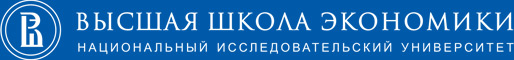 КАФЕДРА УГОЛОВНОГО ПРАВА ФАКУЛЬТЕТ ПРАВА19 апреля 2011 г. 15:30 ауд. 315Научно-практический межвузовский семинар«КАКАЯ КРИМИНОЛОГИЯ СЕГОДНЯ НУЖНА СТРАНЕ? (ПРОБЛЕМЫ ПРЕПОДАВАНИЯ И ПРАКТИЧЕСКОГО ПРИМЕНЕНИЯ)»Программа семинараОткрытие семинараСАЛЫГИН Евгений Николаевич, декан факультета права НИУ ВШЭ, к.ю.н.Приветственное словоЖАЛИНСКИЙ Альфред Эрнестович, заведующий кафедрой уголовного права факультета права НИУ ВШЭ, д.ю.н., профессор, заслуженный деятель науки РФВыступленияСАМОВИЧЕВ Евгений Григорьевич, д.ю.н., профессорМАЦКЕВИЧ Игорь Михайлович, д.ю.н., профессорКОМИССАРОВ Владимир Сергеевич, д.ю.н., профессорРАРОГ Алексей Иванович, д.ю.н., профессор, заслуженный деятель науки РФЛУНЕЕВ Виктор Васильевич, д.ю.н., профессор БАБАЕВ Михаил Матвеевич, д.ю.н., профессор, заслуженный деятель науки РФЦЕПЕЛЕВ Валерий Филиппович, д.ю.н., профессорВыступленияШОШИН Сергей Владимирович, к.ю.н., доцент («Некоторые проблемы совершенствования политической составляющей современной российской криминологии»)ФИЛЬЧЕНКО Андрей Петрович, к.ю.н, доцент («Криминологические последствия либерализации уголовно-исполнительной политики»)ЖИГОЦКИЙ Петр Эдуардович, к.ф.н., научный сотрудник одела латентной преступности и криминологического прогнозирования НИИ Акадамии Генеральной Прокуратуры РФ («Фон латентной преступности»)ТИТУШКИНА Елена Юрьевна, доцент, к.ю.н., НАЗАРКИН Михаил Владимирович, доцент, к.ю.н. («Место и роль криминологических знаний в системе подготовки руководителей ОВД (полиции)»)Подведение итогов семинараФуршет (ауд. 305)